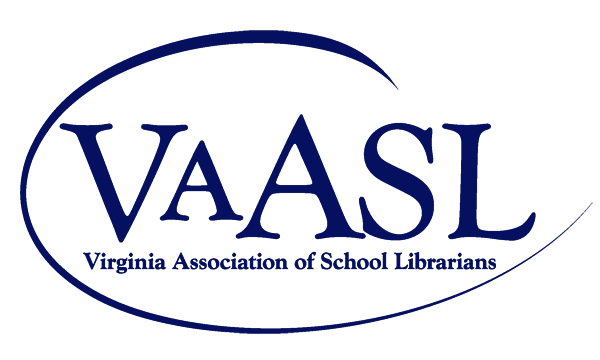 Dickinson Scholarship Application Online submission is required at vaasl.org/dickinson-scholarship. File submission includes uploading a completed copy of the application and supporting documents. Applicants must be current VAASL members. Three letters of recommendation must accompany this application. Applicant InformationName:Email: College/University:Current place of employment:Name of local newspaper: Scholastic RecordPhilosophy Statement